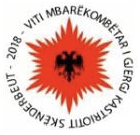 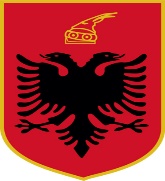 REPUBLIKA E  SHQIPËRISËBASHKIA DIBËR______________________________________________________________________________Adresa: Bulevardi “Elez Isufi”, Peshkopi, Albania, Nr.tel  003552182166                             	Peshkopi, më 23.7.2018Lenda: Njoftim për mbledhjen e Këshillit BashkiakDrejtuar: Z/Znj.________________________Ditën e Premte   date 27.07.2018 ora 12 ˚˚, zhvillohet mbledhja e rradhës e Këshillit Bashkiak, në sallën e mbledhjeve pranë QEK.Rendi i ditës:Ndihma ekonomike per muajin Korik  2018Miratimi I paaftesise per muajin Korik 2018Per propozim per dhenje ndihme ekonomike familjeve ne nevoj qe jane perjashtuar nga sistemi per arsye te pikezimit duke perdorur fondin e kushtezuar per bllok ndimen ekonomike deri ne 6% I ndryshuar per muajin Qershor Kompesim energjie qershor 2018Rikonstruksion I godinave ne pronsi te Njesive te Qeverisjes Vendore per Strehim Social,Bashkia Diber Sqarim per permbajtje dispozite per kompesimin e energjise Te ndryshme  ….Shenim: Praktikat shkresore të përgatitura gjenden pranë zyres se informacionitNENKRYETAR  KËSHILLI	FLAMUR BULKU 